1. MotivateWhat food tempts you to say “yes” to just one more bite?pizzalasagnachocolate candymac and cheesechocolate pie with whipped creamapple pie a-la-modethe all you can eat shrimp buffetbrownies2. TransitionUnfortunately you discover the results of those seemingly harmless “one more” bites when you step on the scales.Saying “yes” to those temptations make a differenceWe have no one to blame but ourselves when we fall into sin.3. Bible Study3.1 God Does Not Tempt You to SinListen for what not to say.James 1:13 (NIV)   When tempted, no one should say, "God is tempting me." For God cannot be tempted by evil, nor does he tempt anyone.What are some ways we may excuse our temptation to sin? it’s my “besetting sin”I can’t help myselfwhat I do is really not so bad – it’s not like I’m hurting anyonethe 10 commandments don’t say anything about doughnutsGod just placed that temptation to be right in front of meNo way I could avoid falling right into itWhy would we try to say God tempted us?takes the blame away from ourselveswe think of God as being in control … easy to say He did itwe tend to confuse temptations with trials or tests we talked about last weekmaybe God is testing us by sending a temptationwe have the wrong understanding of GodWhy is it not possible for God to be at fault for our temptation to sin?God is righteous, just – He always does the right thingScripture declares, God does not sin, and He does not tempt us to sinWhy is it important to know that God doesn’t tempt anyone?we need to be aware that that cannot be our reason (excuse) to do somethingwe can trust God to help us and not to lead us astraywe need to be sure of the attributes of God – holiness, righteousness/justice, love, omnipotence, omniscience, …So what makes a temptation appealing?promises pleasurelooks like funsuggests personal gaingain of money, adventure, position, or an appeased palatesuggests/promises you won’t get hurtIf temptations promise good but never deliver, why do we so often say yes to them?we fool ourselveswe think this time is differentwe block out the other times they didn’t deliverthis time it looks better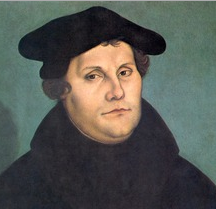 Martin Luther said, “You cannot keep the birds from flying over your head, but you can keep them from making a nest in your hair.”   What does that have to do with temptations?temptations will happenthey are inevitablethe temptation itself is not a sinyielding to the temptation is the sin James is telling us that when we do sin, we have no one to blame but ourselvesWhat practices can help us avoid the enticement of sin (or the birds from nesting in your hair)?daily communication with Godread and apply God’s Truth to our livestalk to God about the action or attitude that you struggle withconfess the sin (agree with God that what you had done is sin)receive by faith His forgiveness (1 John 1:9) –  acknowledge that God has already forgiven you through Christ’s death on the cross for all your sinstell God you are trusting in His strength to not give in to that temptation3.2 Temptation Begins with Our Own Sin NatureWhat are some things that are tempting to some people but not to others?gamblingdrinking alcoholtheftanorexia/bulimia chocolatethe desire for power, for more richesListen for who is to blame when we sin.James 1:14-15 (NIV)  but each one is tempted when, by his own evil desire, he is dragged away and enticed. 15  Then, after desire has conceived, it gives birth to sin; and sin, when it is full-grown, gives birth to death.Let’s list the sequence that starts with temptation.temptation appearsone’s own evil desire drags the person into the enticement of that temptationthe evil desire is “conceived”it gives birth to sin“full-grown” sin gives birth to death  You should know that temptation follows a predictable patternConsider some basic needs that we have … for each, identify how it can be twisted into something sinful.3.3 Everything Good Comes from GodListen for a reminder of God’s goodness to us.James 1:16-18, 21 (NIV)   Don't be deceived, my dear brothers. 17  Every good and perfect gift is from above, coming down from the Father of the heavenly lights, who does not change like shifting shadows. 18  He chose to give us birth through the word of truth, that we might be a kind of firstfruits of all he created.  21 (NLT2)  So get rid of all the filth and evil in your lives, and humbly accept the word God has planted in your hearts, for it has the power to save your souls. What do you see here about how God does demonstrated goodness to us?gave us good and perfect giftsHe is unchanging, dependableHe gave us birth (both physical and spiritual)birth through the word of truthHe made us the “firstfruits” of all he created.What good gifts have you received from God?SalvationGod’s power and authority acting 
on our behalf, God’s loveHow does James’ image of light illustrate the constancy and faithfulness of God? light is constant  -  the sun just keeps shiningHis love shines on us continuouslyHe does not hide that light of loveno shadows that might signify a capricious or unpredictable anger against usVerse 18 says, “He chose to give us birth through the word of truth”  What do you think is the role of the Bible in leading a person to experience new birth?gives the specific steps neededtells of need for repentance, confession, faithtells in whom to place our trusttells what Jesus did to solve the sin problem It is vital to know specific passages which give the sinner these truths and the sequence in which to present them.Verse 21 says, “humbly accept the word planted in you”  for the purpose of getting rid of the moral filth and evil excess … how does God’s Word help do this?in some areas it gives specific behaviors which must be/not be present in the life of a believeralso gives principles of behaviorteaches of the presence and the power of God dwelling within the life of the believergives examples of people whose lives were changed or who demonstrated lives of victory over evilgives promises about God’s help,  gives encouragement Application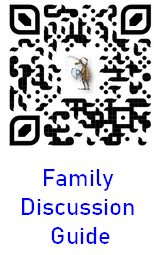 Confess. If you blamed others or God for your sin or the fact you fall into sin, confess that to God. Admit your own responsibility and look to God to help you stand and resist the pull of sin.List. Make a list of the good things God has done or placed in your life. Add to your list any trials or difficulties God used to strengthen your faith in Him. Offer a prayer of thanks for how He has worked in your life.Instruct. Help someone you know who is struggling with temptation by sharing the truths you discovered in James 1:13-18. Don’t just focus on the principle that we alone are to blame for our sin, but lift up the goodness of God who can walk with and strengthen us. 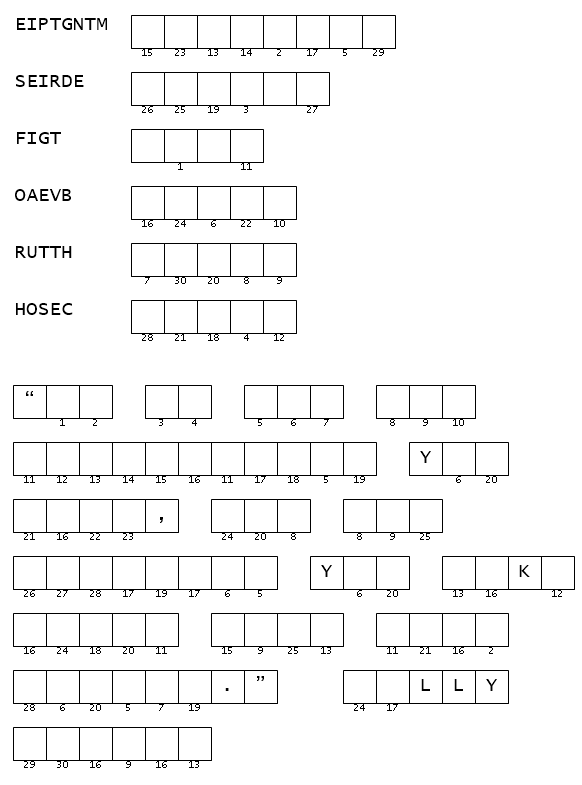 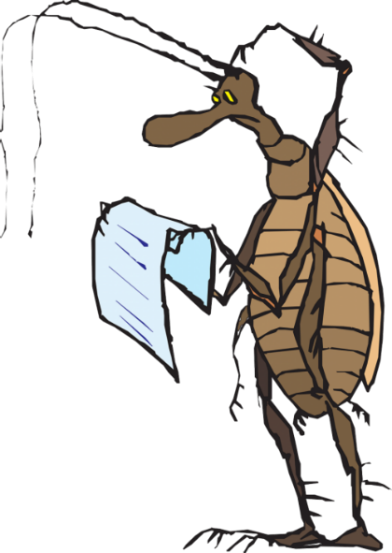 NeedTwisted into evilFoodtastes good, we keep eating … and eating and eatingApprovalwe overdo the pursuit of approval, even to the abandoning of our principles of right and wrong, just to be accepted by the crowdSheltermy shelter has to look nicer, be larger and fancier (and cost more)Companionshippursue wrong relationships, outside marriage (“my spouse just doesn’t understand me”)Transportationmy car/truck has to be the best, most powerful, prettiest, most expensiveClothingI need new things … I deserve pretty things … got to keep up with latest styles whatever it costsEntertainmentit’s only rated R, I can ignore that stuff … no one will know this web site I go to … I’ll erase the cache